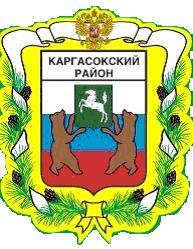 МУНИЦИПАЛЬНОЕ ОБРАЗОВАНИЕ «Каргасокский район»ТОМСКАЯ ОБЛАСТЬАДМИНИСТРАЦИЯ КАРГАСОКСКОГО РАЙОНАД.Л.Котлягин22288ПОСТАНОВЛЕНИЕПОСТАНОВЛЕНИЕПОСТАНОВЛЕНИЕПОСТАНОВЛЕНИЕПОСТАНОВЛЕНИЕПОСТАНОВЛЕНИЕ19.04.2017№ 98 с. Каргасокс. Каргасокс. Каргасокс. Каргасокс. КаргасокО присвоении спортивных разрядов и судейских категорийО присвоении спортивных разрядов и судейских категорийО присвоении спортивных разрядов и судейских категорийНа основании пункта 7  статьи 22 Федерального закона от 04.12.2007 №329-ФЗ «О физической культуре и спорте в Российской Федерации», приказа Минспорта России от 17.03.2015 № 227 «Об утверждении Положения о Единой всероссийской спортивной классификации», ходатайств о присвоении спортивных разрядов и представлений о присвоении квалификационных категорий судьейНа основании пункта 7  статьи 22 Федерального закона от 04.12.2007 №329-ФЗ «О физической культуре и спорте в Российской Федерации», приказа Минспорта России от 17.03.2015 № 227 «Об утверждении Положения о Единой всероссийской спортивной классификации», ходатайств о присвоении спортивных разрядов и представлений о присвоении квалификационных категорий судьейНа основании пункта 7  статьи 22 Федерального закона от 04.12.2007 №329-ФЗ «О физической культуре и спорте в Российской Федерации», приказа Минспорта России от 17.03.2015 № 227 «Об утверждении Положения о Единой всероссийской спортивной классификации», ходатайств о присвоении спортивных разрядов и представлений о присвоении квалификационных категорий судьейНа основании пункта 7  статьи 22 Федерального закона от 04.12.2007 №329-ФЗ «О физической культуре и спорте в Российской Федерации», приказа Минспорта России от 17.03.2015 № 227 «Об утверждении Положения о Единой всероссийской спортивной классификации», ходатайств о присвоении спортивных разрядов и представлений о присвоении квалификационных категорий судьейНа основании пункта 7  статьи 22 Федерального закона от 04.12.2007 №329-ФЗ «О физической культуре и спорте в Российской Федерации», приказа Минспорта России от 17.03.2015 № 227 «Об утверждении Положения о Единой всероссийской спортивной классификации», ходатайств о присвоении спортивных разрядов и представлений о присвоении квалификационных категорий судьейНа основании пункта 7  статьи 22 Федерального закона от 04.12.2007 №329-ФЗ «О физической культуре и спорте в Российской Федерации», приказа Минспорта России от 17.03.2015 № 227 «Об утверждении Положения о Единой всероссийской спортивной классификации», ходатайств о присвоении спортивных разрядов и представлений о присвоении квалификационных категорий судьейАдминистрация Каргасокского района постановляет:Присвоить спортивные разряды согласно перечню: первый спортивный разрядНастоящее постановление вступает в силу со дня его официального опубликования. Администрация Каргасокского района постановляет:Присвоить спортивные разряды согласно перечню: первый спортивный разрядНастоящее постановление вступает в силу со дня его официального опубликования. Администрация Каргасокского района постановляет:Присвоить спортивные разряды согласно перечню: первый спортивный разрядНастоящее постановление вступает в силу со дня его официального опубликования. Администрация Каргасокского района постановляет:Присвоить спортивные разряды согласно перечню: первый спортивный разрядНастоящее постановление вступает в силу со дня его официального опубликования. Администрация Каргасокского района постановляет:Присвоить спортивные разряды согласно перечню: первый спортивный разрядНастоящее постановление вступает в силу со дня его официального опубликования. Администрация Каргасокского района постановляет:Присвоить спортивные разряды согласно перечню: первый спортивный разрядНастоящее постановление вступает в силу со дня его официального опубликования.  Глава Каргасокского района Глава Каргасокского района               А.П. Ащеулов               А.П. Ащеулов